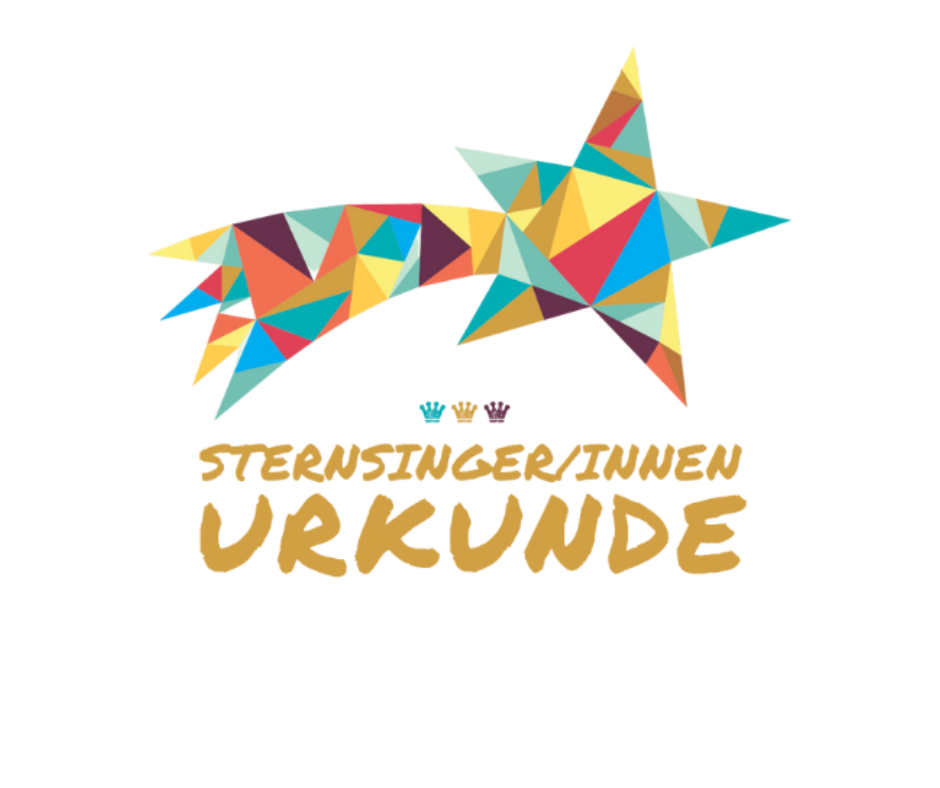 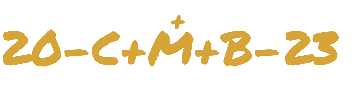 istSternsingen gegangen.Das ist eine großartige Leistung. Du bringst den Segen für das neue Jahrund du unterstützt Menschen in Afrika, Asien und Lateinamerika.ORT, DATUM								UNTERSCHRIFT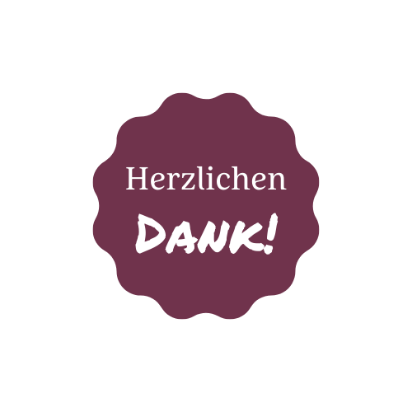 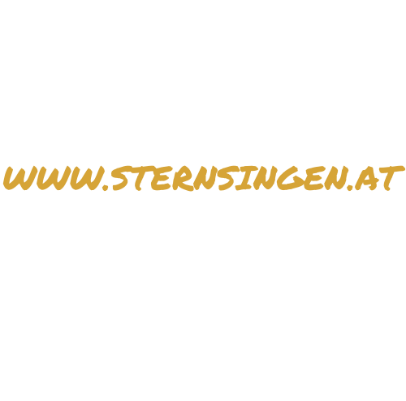 